Государственный стандарт СССР ГОСТ 24816-81
"Материалы строительные. Метод определения сорбционной влажности"
(утв. постановлением Госстроя СССР от 22 мая 1981 г. N 75)Building materials. Method of hygroscopic moisture determinationСрок введения с 1 января 1982 г. 1. Общие положения                                                       2. Аппаратура, оборудование, реактивы                                    3. Подготовка к испытанию                                                4. Проведение испытания                                                  5. Обработка результатов                                                 6. Требования безопасности                                              Несоблюдение стандарта преследуется по законуНастоящий стандарт распространяется на все виды бетонов (кроме бетонов на плотных заполнителях), строительные растворы, природные и искусственные обожженные и необожженные каменные материалы, древесину, древесноволокнистые, стекловолокнистые и минераловатные материалы, пеностекло, пенопласты.Стандарт устанавливает метод определения сорбционной влажности материала, которая характеризует его способность поглощать пары воды из окружающего воздуха. Численно она равняется влажности материала после окончания процесса поглощения им паров и определяет теплотехнические свойства материала и в целом ограждающих конструкций зданий в процессе их эксплуатации.1. Общие положения1.1. Сущность метода заключается в доведении образцов материала, предварительно высушенных до постоянной массы, до равновесного состояния в искусственно созданных паровоздушных средах, имеющих относительную влажность воздуха 40, 60, 80, 90, 97% при температуре 20°С, и в последующем определении влажности этих образцов путем взвешивания.1.2. Температура воздуха в помещении, в котором проводят испытания материалов и подготовку к проведению испытания, должна быть (22 +- 6)°С, а относительная влажность воздуха (45 +- 15)%. Температура помещения, в котором проводят взвешивание бюксов и образцов, должна быть (20 +- 2)°С.2. Аппаратура, оборудование, реактивы2.1. Для определения сорбционной влажности материалов применяют:сушильный электрошкаф по ГОСТ 13474-79;весы лабораторные образцовые 1a разряда с наибольшим пределом взвешивания 200 г по ГОСТ 24104-80;См. ГОСТ 24104-2001 "Весы лабораторные. Общие технические требования", введенный в действие с 1 июля 2001 г. постановлением Госстандарта РФ от 26 октября 2001 г. N 439-стклиматическую камеру или лабораторный термостат;эксикаторы исполнения 2 (без крана) по ГОСТ 6371-73;стаканчики стеклянные для взвешивания (бюксы) типа СВ или СН по ГОСТ 7148-70;ареометры без шара с оцифровкой шкалы А1 или А2, ценой деления шкалы 1 кг/м3 по ГОСТ 1300-74;кислоту серную по ГОСТ 4204-77;воду дистиллированную по ГОСТ 6709-72;смазку вакуумную.3. Подготовка к испытанию3.1. Сорбционную влажность материала при каждой заданной относительной влажности воздуха определяют по результатам испытания 3 образцов, имеющих произвольную форму и отобранных из средней части испытываемого изделия, а бетонов на пористых заполнителях - испытанием 6 образцов.3.2. Масса образца материалов плотностью не более 100 кг/м3 должна составлять 3 г, для материалов большей плотности массу образца следует увеличивать на 1 г на каждые 100 кг/м3 увеличения их плотности, а массу образца бетонов на пористых заполнителях следует увеличивать на 2 г на каждые 100 кг/м3 увеличения плотности бетона.3.3. Для определения сорбционной влажности одного вида строительного материала необходимо иметь 15 бюксов, а бетона на пористых заполнителях - 30 бюксов. Бюксы и их крышки должны быть пронумерованы.3.4. Бюксы высушивают до постоянной массы при температуре (105 +- 5)°С. Сначала открытые бюксы и их крышки сушат в сушильном электрошкафу 3 ч, затем 2 ч, после чего их сушат по 1 ч до постоянной массы. После каждой сушки бюксы закрывают крышками и ставят на фарфоровую вставку эксикатора, предварительно высушенного в течение 1 ч при температуре (105 +- 5)°С и охлажденного до комнатной температуры. Эксикатор закрывают крышкой. Бюксы выдерживают в эксикаторе в течение 30 мин для охлаждения до комнатной температуры, затем их взвешивают с погрешностью 0,0002 г.Высушивание бюкса до постоянной массы считают законченным, когда два последовательных взвешивания дают одинаковые результаты или масса бюкса начнет увеличиваться. За массу высушенного бюкса принимают наименьшую величину полученную при взвешивании.3.5. Каждый образец разламывают на 4-5 частей и помещают их в один высушенный до постоянной массы бюкс. Взвешивают бюкс с образцом с погрешностью 0,0002 г.3.6. Образцы помещают в бюксы, высушивают до постоянной массы при температуре (105 +- 5)°С, если в стандарте или технических условиях на материал не указана другая температура сушки. Сначала образцы в открытых бюксах и их крышки сушат в сушильном электрошкафу 5 ч, а затем 3 ч, после чего их сушат по 2 ч до постоянной массы. После каждой сушки бюксы с образцами вынимают из сушильного шкафа, сразу закрывают крышками и ставят на фарфоровую вставку эксикатора, предварительно высушенного в течение 1 ч при температуре (105 +- 5)°С и охлажденного до комнатной температуры. Эксикатор закрывают крышкой. Бюксы с образцами выдерживают в эксикаторе в течение 45 мин для охлаждения до комнатной температуры, затем их взвешивают с погрешностью 0,0002 г.Высушивание образца до постоянной массы считают законченным, когда два последовательных взвешивания дают одинаковые результаты или масса бюкса с образцом начнет увеличиваться. За массу бюкса с высушенным образцом принимают наименьшее значение, полученное при взвешивании.3.7. Края 5 эксикаторов и их крышек смазывают вакуумной смазкой для предотвращения попадания наружного воздуха вовнутрь эксикатора. Наливают в каждый из 5 эксикаторов водный раствор серной кислоты одной из перечисленных в таблице концентраций. Поверхность раствора в каждом эксикаторе должна быть на 2-2,5 см ниже его фарфоровой вставки.На каждый эксикатор наклеивают этикетку с указанием концентрации, плотности, даты изготовления налитого в него раствора и относительной влажности воздуха в эксикаторе.3.8. Концентрацию и плотность раствора в зависимости от требуемой относительной влажности воздуха устанавливают по таблице.Зависимость плотности водных растворов серной кислоты и относительной влажности воздуха над ними от их концентрации при температуре 20°С┌──────────────────────┬─────────────────────┬──────────────────────────┐│Концентрация раствора,│ Плотность раствора, │ Относительная влажность  ││          %           │        кг/м3        │ воздуха над раствором, % │├──────────────────────┼─────────────────────┼──────────────────────────┤│         47,13        │        1368         │             40           ││         36,88        │        1276         │             60           ││         25,23        │        1180         │             80           ││         16,53        │        1113         │             90           ││          5,93        │        1038         │             97           │└──────────────────────┴─────────────────────┴──────────────────────────┘3.9. Концентрацию раствора серной кислоты в каждом эксикаторе проверяют после его приготовления, а затем проверяют не реже одного раза в полгода путем измерения плотности раствора при температуре 20°С. Для измерения плотности раствора следует применять стеклянные ареометры. При увеличении плотности раствора необходимо уменьшить ее до указанного в таблице значения путем добавления в эксикатор требуемого количества дистиллированной воды.4. Проведение испытания4.1. В каждый эксикатор с водным раствором серной кислоты, приготовленным в соответствии с п. 3.8, помещают по 3 бюкса с 3 образцами материала или по 6 бюксов с 6 образцами бетонов на крупных плотных или пористых заполнителях. Бюксы ставят на фарфоровую вставку эксикатора открытыми. Их крышки помещают рядом с бюксами. Эксикатор закрывают крышкой.4.2. Если необходимо одновременно определить сорбционную влажность нескольких материалов, то можно в один эксикатор помещать бюксы с образцами различных материалов. Общее число бюксов в одном эксикаторе не должно превышать 18.Все бюксы необходимо помещать в эксикатор в один день.4.3. Эксикаторы с образцами материала размещают на полках климатической камеры или лабораторного термостата, в которых поддерживают температуру (20 +- 2)°С.4.4. Бюксы с образцами материала взвешивают через каждые 15 дней в течение первых двух месяцев испытания, а затем - через каждые 10 дней до достижения образцами постоянной массы. Перед взвешиванием открывают эксикатор и сразу закрывают крышками все находящиеся в нем бюксы с образцами. Затем их взвешивают с погрешностью 0,0002 г.Процесс поглощения материалом паров воды из окружающего воздуха (сорбции) считают законченным, когда два последовательных взвешивания дают одинаковые результаты или масса бюкса с образцом материала начнет уменьшаться. За массу бюкса с образцом материала после окончания процесса сорбции принимают наибольшую величину, полученную при взвешивании.5. Обработка результатов5.1. Сорбционную влажность образца материала (Wc) в процентах вычисляют по формуле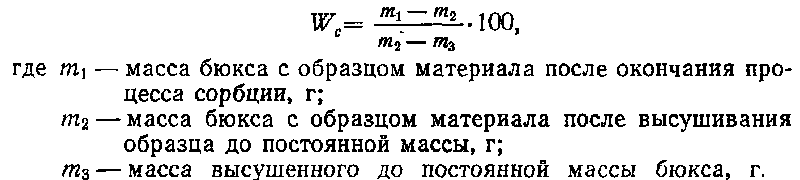 "Формула"5.2. Сорбционную влажность бетонов на крупных плотных или пористых заполнителях при заданной относительной влажности воздуха вычисляют с погрешностью до 0,1% как среднее арифметическое результатов испытания 6 образцов, других материалов - с погрешностью до 0,1% как среднее арифметическое результатов испытания 3 образцов.5.3. Результаты испытания материала оформляют в виде таблицы, показывающей зависимость сорбционной влажности материала от относительной влажности воздуха при температуре 20°С.5.4. Применение метода дает возможность определять сорбционную влажность материала с относительной ошибкой, не превышающей 2%.6. Требования безопасности6.1. Серная кислота принадлежит к высоко опасным веществам. Ее пары токсичны, раздражают и обжигают слизистые оболочки верхних дыхательных путей и легкие.6.2. При приготовлении водных растворов серной кислоты необходимо:применять индивидуальные средства защиты (халаты с длинными рукавами, респираторы, защитные очки, резиновые перчатки);кислоту вливать в воду, а не наоборот;капли серной кислоты, попавшие на кожу, необходимо смыть обильным количеством воды.6.3. Помещение, в котором проводятся работы с серной кислотой, должно быть оборудовано общей приточно-вытяжной механической вентиляцией. Приготовление водных растворов серной кислоты следует проводить с включенной вытяжной вентиляцией.